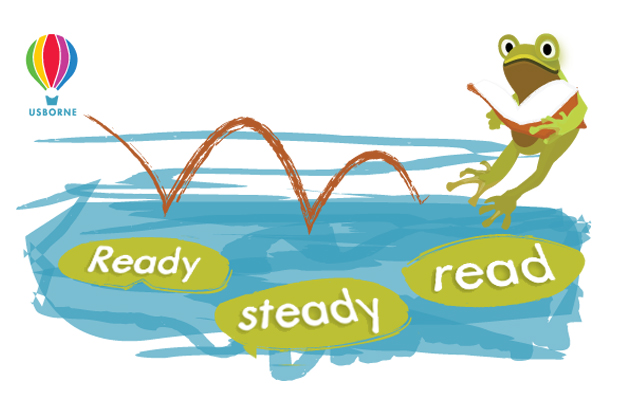 Reading LogMill Lane SchoolPupil name: ………………………………… Class: …………………….…Total minutes read ………………………………………Sponsorship FormTotal Amount: …………………………Please return your sponsorship money by Fri 11th MarchDayMinutes read MondayTuesdayWednesdayThursdayFridaySaturdaySundayNameAddressSponsorship (per minute or total donation)Amount collectedTotal